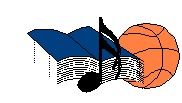 OŠ Prebold Enota VRTEC POROČILO O REALIZACIJI LETNEGA DELOVNEGA  NAČRTA VRTCA ZA ŠOLSKO LETO 2021/2022 Kazalo URESNIČEVANJE VIZIJE S POSLANSTVOM IN VREDNOTAMI ...........................................3 REALIZACIJA RAZVOJNEGA PROGRAMA VRTCA ................................................................3 PREDSTAVITEV VRTCA Z ORGANIZACIJO DELA .................................................................4 Strokovni delavci ...................................................................................................................... 4 Tehnični delavci ........................................................................................................................ 5 Število otrok po oddelkih………………………………………………………………………6 POSLOVNI ČAS VRTCA................................................................................................................ 7 DNEVNI RED .................................................................................................................................. 8 PROGRAMI PREDŠOLSKE VZGOJE ........................................................................................... 8 Dodatni program v okviru izvedbenega kurikula………………………………………………9 Dodatni program po poslovnem času vrtca - popoldanske interesne dejavnosti .................... 10 Projekti…………………………………………………………………………………….10,11 ZOBOZDRAVSTVENA VZGOJA ............................................................................................... 12 ZDRAVSTVENO HIGIENSKI REŽIM IN PREHRANA ............................................................ 12 PRIREDITVE IN PRAZNOVANJA………………………………………………………………15 STROKOVNO IZPOPOLNJEVANJE DELAVCEV………………………………….............16-19SODELOVANJE S STARŠI………………………………………………………………………20SODELOVANJE VRTCA Z OKOLJEM…………………………………………………………20PROGRAM MEDIJSKEGA JAVLJANJA ................................................................................... 21 ŠOLSKI SKLAD – ENOTA VRTEC ........................................................................................... 21 MATERIALNE IZBOLJŠAVE V VRTCU…………………………………………………...22,23 ZAKLJUČEK……………………………………………………………………………………..24 URESNIČEVANJE VIZIJE S POSLANSTVOM IN VREDNOTAMI Šolsko leto 2021/2022 smo pričeli s 14. oddelki. S 1. marcem 2022 smo odprli 15. oddelek I. starostnega obdobja (1–2 leti). Oddelek je posloval do 31. 8. 2022. Sprva je bilo v oddelek vključenih pet otrok, nato v mesecu aprilu 8 (osem) otrok. V tem mesecu smo zaposlili tudi drugo strokovno delavko, vzg. pomočnico vzgojiteljice. V mesecu juliju je bil oddelek polno zaseden s 14. otroki.V mesecu maju se je pojavila potreba še po dveh vključitvah otroka (2-3 leta) v vrtec. Sprejeli in vpisali smo enega v oddelek 08 in enega v oddelek 09, kjer je bilo še prosto mesto, otrok starih 3-4 leta. Načrtovanje vzgojno-izobraževalnega dela je potekalo na več ravneh z upoštevanjem starostnih in razvojnih stopenj otrok ter strokovna avtonomija vzgojiteljic, ki otrokom omogoča raznovrstne in pestre dejavnosti za učenje in vsestranski razvoj. Temelj vseh dejavnosti je bilo aktivno učenje otrok preko igre. Pri tem smo si prizadevali, da so otroci imeli raznovrstni material, z njim rokovali, ga raziskovali, se igrali ter imeli možnost izbire in ustvarjanja. Strokovne delavke so spodbujale njihov interes, prizadevanja,  jim pomagale širiti njihovo aktivnost in spoznanja ter jih usmerjale reševati nastale probleme. Iz poročil strokovnih delavk je razvidno, da so letne delovne programe po posameznih skupinah realizirale, pri nekaterih je prišlo do zamenjave in dodajanje  posameznih vsebin z vsebinami, ki so bile primernejše glede na interese in potrebe otrok. Preko različnih projektov, ki so temeljili na komunikaciji, spoštljivih medsebojnih in sodelovalnih odnosih, ekološki ozaveščenosti in doživljanje gozda ter zdravemu načinu življenja smo sledili prednostnim nalogam in naši viziji. Prednostne vsebine vzgojno izobraževalnega dela so temeljile na raziskovanju, opazovanju, spremljanju in izvajanju. moralno etične vrednote kot element vizije in poslanstva vrtca; medosebni odnosi; gibanje: vsakodnevne gibalne dejavnosti in gibalne dejavnosti v povezavi z drugimi področji kurikula; naravoslovje/ekologija: naravoslovne dejavnosti za učenje strategij mišljenja in raziskovanja, ki otroku nudijo možnosti spodbude, da sprašuje o tem, kar vidi in se uči iskati odgovor tako, da opazuje, raziskuje, eksperimentira;  odnos do naravnih dobrin (voda, zrak, zemlja, gozd, sonce, svetloba, vremenski pojavi…);  odnos do narave (spoznavanje in spoštovanje gozda, ločevanje odpadkov, pomen in možnost predelave, ohranjanje zelenih površin,  zeliščna gredica, cvetlična korita in lončnice);  ● zdravje: vsakodnevno gibanje na prostem v vseh letnih časih, hranjenje in higiena kot element kurikula; Posebna pozornost pri higieni rok še posebej v času pojava covid-19 – korona virusa.Trend premikov naprej so opazni na vseh področjih dela kljub epidemiološkim razmeram covid-19; tako na področju izboljšav učnega okolja otrok, organizacije dela, postopno uvajanje otrok, staršev in zaposlenih novincev, pri naravnem, pogostejšem bivanju na prostem, doživljanju gozda z vsemi čutili, preizkušanjem naravoslovja in matematike NA-MA projekt ter pri vsestranski obogatitvi in izvedbi letnega vzgojno-izobraževalnega programa.  Skozi dejavnosti smo udejanjali in zasledovali vrednote, poslanstvo in vizijo vrtca: Vrtec – hiša veselja, igre, varnosti in znanja. REALIZACIJA RAZVOJNEGA PROGRAMA VRTCA Po strateško zasnovanem razvojnem načrtu vrtca smo v tem letu naše delo usmerili v doseganje naslednjih ciljev: Zagotoviti višjo kakovost storitev na ravni programov predšolske vzgoje z izvajanjem kurikuluma na strukturni, posredni in procesni ravni kazalnikov kakovosti.   Strukturna raven Razpoložljiva finančna sredstva so nam omogočala, da smo imeli ustrezna kvalitetna didaktična sredstva za delo v vseh oddelkih. Občina Prebold je financirala nakup igrala - hišice na igrišču.Posredna raven Glede na potrebe delavcev smo organizirali oblike stalnega strokovnega izpopolnjevanja - izobraževanja, nudili mentorstvo dijakom predšolske vzgoje pri obveznem praktičnem delu ter nadaljevali z realizacijo cilja: »Izboljšati sodelovanje med zaposlenimi – timsko delo in sodelovanje med vrtcem in družino«.    Procesna raven Uspešno je potekalo vzgojno-izobraževalno načrtovanje, izvajanje in evalviranje kurikula. Z načrtovanim delom smo glede na možnosti in pogoje uresničili zastavljene naloge in cilje, tako v posameznih oddelkih kot tudi na nivoju celotnega vrtca.  PREDSTAVITEV VRTCA Z ORGANIZACIJO DELA V šolskem letu 2021/2022 je izvajanje predšolske vzgoje v enoti Vrtec Prebold potekalo: od septembra 2021 do konca februarja 2022 v 14-ih oddelkih; od 1. marca 2022 do konca avgusta 2022 v 15-ih oddelkih. 3. 1. Strokovni in vodstveni  delavci Zaradi odprtja novega oddelka v marcu 2022 smo dodatno zaposlili sprva eno strokovno delavko - vzgojiteljico (oddelek s 5 otroki), nato 25. 4. 2022, ko se je število otrok povečalo na osem, pa še vzgojiteljico pomočnico vzgojiteljice.Otrokom s posebnimi potrebami je bila skladno z izdano odločbo nudena strokovna pomoč (dve specialni pedagoginji iz OŠ Prebold).  Svetovalna delavka je izvajala naloge v okviru svetovalne službe (dodana priloga Poročilo o realizaciji svetovalnega dela v vrtcu).Krajše bolniške odsotnosti smo nadomeščali z notranjo organizacijo oz. prerazporeditvijo strokovnih delavcev,  ki pokrivajo sočasnost.  Daljše bolniške odsotnosti smo nadomeščali z zaposlitvijo.3.2. Tehnični delavci Bolniške odsotnosti tehničnega kadra smo nadomeščali z notranjo razporeditvijo. Za daljše bolniške odsotnosti smo nadomeščali z zaposlitvijo.3.3.  Pregled števila vključenih otrok po oddelkih, starostnih skupinah in mesecih. Povprečno število vključenih otrok v vrtec v šolskem letu 2021/2022, od septembra 2021 do junija 2022 je bilo 241 otrok. Obisk otrok v juliju in avgustu 2022: Počitniško delo v vrtcu so opravljali dijaki in študentje (6 kandidatk). Na delo smo jih razporejali pom. ravnatelja za vrtec in določena mentorica glede na potrebe dela v pralnici, čiščenja igrač - urejanje prostorov, igrač in didaktičnih sredstev, pomoč pri pomivanju posode in neposrednega dela z otroki v oddelku. POSLOVNI ČAS VRTCA Poslovni čas vrtca je bil določen na osnovi podatkov iz prijavnic in ugotovljenih dejanskih potreb staršev ter potrditve ustanoviteljice občine. Vrtec je posloval od 5.15 do 16.30.  V večji meri je bil upoštevan čas bivanja otrok do poslovnega časa s strani staršev.Bila sta dva primera, ko so starši potrebovali podaljšan čas bivanja za svoje otroke. Oba starša sta vložila prošnjo za podaljšanje bivanja otroka v izrednih primerih (oddaljena služba), občasno sta koristila podaljšan čas. Glede na sprotne situacije smo se odzvali in vzpostavili dogovore. Starši so bili že na začetku šol. leta in na 1. RS obveščeni, da se čas zamujanja bivanja otrok dodatno plačuje. Nihče od staršev ni zamujal po otroka po 16.30 uri. V primeru kasnejšega prihoda po otroke so v večini starši pravočasno sporočali.DNEVNI RED Upoštevali smo dnevni red vrtca, ki smo ga opredelili v LDN Vrtca. Sprememb ni bilo, razen občasnih, zaradi različnih dejavnikov npr. pohodi, zaključni izlet, vrtec v naravi.V posebnih primerih je bilo s časovnim zamikom omogočeno staršem, da so po predhodnem dogovoru pripeljali otroka kasneje, otroku pa je bil zagotovljen obrok skladno s HACCP. PROGRAMI PREDŠOLSKE VZGOJE Programi po trajanju: Izvajali smo osnovni program po trajanju. ● Dnevni program (DP)  - 6 do 9 ur za otroke od 1. do 6. leta, s tremi obroki prehrane, sadno malico in napitkom v čajnem kotičku. Vsebinski program: V vrtcu smo izvajali dejavnosti, ki so temeljile na javno veljavnem vsebinskem programu – Kurikulumu za vrtce – z upoštevanjem razvojnih zakonitosti posameznega obdobja in bile prilagojene starostni stopnji otrok. Izvajanje vzgojno-izobraževalnega dela oz. izvedbenega kurikula je potekalo v tandemu – vzgojiteljica in vzg. pomočnica vzgojiteljice  –  z uresničevanjem: smotrov, načel, področij dejavnosti iz Kurikuluma za vrtec, programa dela iz LDN oddelka in LDN vrtca, načrtovanega izvedbenega kurikula po vsebinsko razdeljenih obdobjih, ki zaznamujejo časovno in krajevno aktualnost našega okolja (z upoštevanjem otrokovih potreb in interesov), vsakodnevno načrtovanih dejavnosti, dodatnih programov, projektov vrtca in skupnih nalog. Nadaljevali smo  z zastavljenimi cilji iz preteklega šolskega leta, saj jih želimo nadgraditi, razširiti, predvsem pa poglobiti in ozavestiti.  Prednostni cilji vzgojno-izobraževalnega dela v šolskem letu 2021/2022 so na nivoju vrtca temeljili na: razvijanje otrokove samostojnosti pri vsakodnevnih opravilih: higiensko-prehranjevalnih navadah, razvijanje moralno etičnih vrednot, ozavesti etični kodeks, sproščeno izvajanje naravnih oblik gibanja (hoja, tek, poskoki, valjanje, plezanje, plazenje…), ● povečanje vloge evalvacije pri načrtovanju življenja in dela v vrtcu. Cilje smo dosegli z razvojno-procesnim načrtovanjem, akcijskim raziskovanjem, timskim in projektnim delom, sodelovanjem strokovnih delavcev na njihovih močnih področjih, sodelovanjem zunanjih sodelavcev in zaznavanjem interesov, potreb okolice ter aktivnim vključevanjem v dogajanja zunaj vrtca.  Prednostne vsebine vzgojno izobraževalnega dela so temeljile na: ● moralno etičnih vrednotah kot element vizije in poslanstva vrtca,● na odnosu do naravnih dobrin; doživljanje gozda in odnos do narave,     (rastline, drevesa, voda, zrak, zemlja, sonce, svetloba, vremenski pojavi).na odnosu do narave (ločevanje odpadkov, pomen in možnost predelave, ohranjanje zelenih površin,  zeliščni vrt, cvetlična korita in lončnice); ● gibanje: vsakodnevnih gibalnih dejavnostih, ki so bile povezane z drugimi področji kurikula,, področje motorike in grafomotorike; ● zdravje: - vsakodnevnem  gibanju na prostem, tudi v gozdu, v vseh letnih časih ter hranjenju in higieni kot element kurikula; 6.1.  Dodatni obogatitveni program v okviru izvedbenega kurikula Obogatitveni program, ki so ga izvajali strokovni delavci v dopoldanskem času je bil namenjen vsem otrokom. Otroci so imeli pestro izbiro vsebin, z možnostjo vključevanja na izražene interese. ● Gledališče v vrtcu Načrtovane lutkovne in igrane predstave so izvajali strokovni delavci in otroci iz starejših skupin ob različnih priložnostih (ob Tednu otroka za vse otroke zunaj). Zaradi covid-19 niso morali pripraviti in odigrati predstav za vse otroke. Strokovni delavci so sami v oddelku z otroki pripravljali svoje predstave in jih izvajali. Najpogosteje so ustvarjali lutke (prstne, senčne, ploske), predelali zgodbe, si izmislili sami vsebino in odigrali. Vsebina se je nanašala na praznovanja in aktualne dogodke. ● Vrtčevski otroški pevski zbor V tem šolskem letu zaradi covid-19 razmer in zdravstvenih zadev mentorice, pevski zbor ni bil realiziran.Vrtec poje in pleše Skupno prepevanje z igranjem na male ritmične instrumente in izraznim plesom. V posameznih oddelkih.●  Radi telovadimo Otroci so s pomočjo športnih rekvizitov krepili in razvijali osnovne gibalne spretnosti in sposobnosti. Z gimnastičnimi vajami so sistematično razgibali posamezne dela telesa, premagovali so postavljene ovire, si razvijali ravnotežje, odrivno moč, spretnosti v plazenju, plezanju, kotaljenju  in spoznali vrsto zanimivih gibalnih iger s pravili. Otroci so se urili v plezanju in premagovanju ovir ter tako pridobivali nove spretnosti in veščine,  kar  jih je dodatno motiviralo in spodbudno vplivalo na interes in aktivno sodelovanje. Posamezni oddelki – mehurčki, izvedba občasno..Ustvarjalne delavnice Delavnice so bile načrtovane glede na letni čas ter na drugih aktualnih tematikah. Otroci so uporabljali različne tehnike za risanje, slikanje, lepljenje, oblikovanje. Likovno so upodabljali živali, rastline, sadje ter pravljična bitja. Iz odpadnega materiala (škatle, tulci, plastenke, zamaški…)  je nastalo veliko zanimivih izdelkov, ki so jih nato tudi razstavili in si razvijali osnove za vrednotenje likovnih stvaritev. Pogovarjali so se o svojih likovnih delih in jih primerjali. Dejavnosti so bile realizirane v posameznih oddelkih – mehurčkih.Joga dan, Mali Orffovi instrumenti, Naša mala knjižnica in Plezanje – je bilo delno realizirano v posameznih oddelkih, znotraj programa zaradi covid razmer. Mali raziskovalci Obogatitveni program Mali raziskovalci (s področja naravoslovja, biologije, kemije in fizike),  prinaša otrokom raznolikost spoznanj, razvijanje sposobnosti, spretnosti in specifičnih veščin. Otrokom so bila ponujena različna opazovanja, raziskovanja bodisi v neposrednem stiku z naravo in posredno. Potekale so vodene dejavnosti: eksperimentiranje, raziskovanje in ugotavljanje narave (žive in nežive) v bližnji okolici in prek IKT metode (svetovni splet, videoposnetki).Vzgojiteljici sta otrokom pripravili situacije, v katerih so lahko sami našli in rešili problem. Otroci so se seznanili in spoznavali različne snovi (voda, semena, soda bikarbona, kis, različna barvila) ter pripomočke (čaše, steklenice, žličke, paličice, pladenj, merilni valj, lij, magnete, škatlice…). Uporabljali so pripomočke, ki so bili varni  in zaščiteni. Velik pomen in poudarek je bil na skrbi in pozitivnem odnosu do narave. Otroci so  v načrtovanih dejavnostih aktivno sodelovali (opazovali, preizkušali, predvidevali, primerjali, ugotavljali…)  in si tako pridobili nova uporabna znanja, ki so jih povezali oz. jih uporabili v kontekstu.  Obogatitveni program se je izvajal v posameznih oddelkih – mehurčkih, kasneje, ko ni bilo več covid-razmer pa v manjših skupinah.● Prva pomoč za otroke, dejavnost je bila izvedena v času tedna požarne varnosti, v času dnevov odprtih  vrat in po dogovoru v oddelkih 12, 13, 14. Namen dejavnosti je seznanjanje in spoznavanje prve pomoči na nivoju otrokovega razvoja.Živi kotiček narave (terarij) V živem kotičku narave so otroci pod mentorstvom vzgojiteljic skrbeli za terarij - želvico.  Terarij z želvo je za otroke zelo zanimiv; ustavljajo se pred njim in opazujejo želvo (tako ob prihodu in odhodu iz vrtca s starši, kot tudi v dopoldanskem času sami oz. skupaj z vzgojiteljicami). Opazujejo in opisujejo kakšne barve je, velikost, gibanje, prehranjevanje…). Otroci so pomagali pri hranjenju in delno sodelovali pri vzdrževanju terarija. ● Cvetlične gredice – korita Otroci so imeli veliko priložnosti za raziskovanje in lastna preizkušanja z zemljo. Opazovali so sestavo in barvo zemlje, ugotavljali kako prepustna je, jo tipali in vonjali, oblikovali, jo tehtali z nestandardnimi količinami. Sodelovali so pri setvi, sajenju in presajanju cvetlic, zelišč in zelenjave ter  spoznavali vrtna opravila. Otroci so osvojili nove pojme (seme, čebulica, sadika…), spremljali rast z opazovanjem in  beleženjem ter spoznavali, kaj rastlina potrebuje za rast. V atriju na igrišču smo postavili dve stoječi gredi in posadili zelenjavo ter cvetlice.  V cvetlična korita in v »škornje« smo presadili cvetlice, ki smo jih posejali v PE lončke, in tako polepšali okolico vrtca. ● Mladi gasilci Otroci so pridobili veliko znanja o pomenu gasilstva kot prostovoljne humanitarne organizacije. Seznanili so se z osnovami varstva pred požari in si razvijali spretnosti v gasilsko športnih disciplinah. Izvedene so bile različne  likovne in ustvarjalne delavnice, elementarne gibalne igre, ogled  risanih filmov z gasilsko motiviko. Otroci so si v kraju ogledali gasilski dom, gasilska vozila in spoznali rekvizite, ki jih uporabljajo gasilci pri svojem delu.  V mesecu požarne varnosti (geslo: Številka za klic v sili 112).Gibalno športni program Mali sonček Njegov namen je obogatiti program na področju gibanja v vrtcu s sodobnimi gibalnimi/športnimi vsebinami. Bistvo gibalnega/športnega programa Mali sonček ni tekmovanje,  temveč igra; pravi cilj ni usvajanje priznanja in nagrade, ampak dejavnost sama. V program so bili vključeni otroci od  2 - 6 leta (11 oddelkov). Interesne – dodatne nadstandardne dejavnosti v okviru izvedbenega kurikula so bile namenjene otrokom glede na njihove interese in jih je ustanoviteljica Občina Prebold dodatno sofinancirala, del stroškov so prispevali starši. Gledališki abonma za otroke od 1–6 leta Vsebine predstav so bile povezane z načrtovanimi vsebinami izvedbenega kurikula vrtca in oddelkov. Gledališki abonma vrtca je izvajalo Miškino gledališče. Otrokom smo omogočili predstave po dogovoru s starši na 1. RS. Strokovni delavci in otroci (starejši) so podali povratno informacijo, da so z zanimanjem spremljali predstavo in da bi bili veseli še kakšne. Realizirali smo vse štri predstave za starejše otroke in dve predstavi za mlajše otroke.Smučarski tečaj za starejše predšolske otroke (5-6 let) na Golteh je bil realiziran v celoti. Trajal je pet dni, od 10. 1. do 14. 1. 2022. Prevoze otrok iz treh skupin smo zaradi covid-19 razmer ločili na posamezne skupine (mehurčke) v skladu s priporočili NIJZ..Plavalni tečaj za starejše predšolske otroke (5-6 let) na bazenu Velenje je bil realiziran od 28. 3. do 1. 4. 2022Vrtec v naravi – Dom pod Reško planino v Mariji Reki za starejše predšolske otroke (5-6 let) je bil realiziran od 30. 5. do 3. 6. 2022, v dveh skupinah.Zaključni izlet – Tehnopark Celje (naravoslovno raziskovanje s pravljičnimi junaki) za oddelke: 12, 13, 14 je bil realiziran 13. 5. 2022. Dodatni program po poslovnem času vrtca Popoldanske interesne dejavnosti so bile namenjene otrokom od 3. do 6. leta, izvajale so se po poslovnem času vrtca in so jih starši plačali po ceniku izvajalca.   V času razmer covid-19 se te dejavnosti niso izvajale.Projekti Vsebine in aktivnosti načrtovanih projektov vrtca in oddelkov smo uresničevali v določenem časovnem obdobju in jih spremljali skozi celo šolsko leto. Zdravje v vrtcu    Otroci so preko vsakodnevnega prehranjevanja:  - spoznavali različno prehrano in pridobivali navade zdravega in raznolikega prehranjevanja,  - spoznavali so, da uživanje različne zdrave hrane, telesne vaje in počitek pomagajo ohranjati zdravje.     Otroci so z izvajanjem gibanja v prostoru in na prostem:  - doživljali ugodje v gibanju in si razvijali gibalne sposobnosti ter spoznavali pomen sodelovanja ter spoštovanja in upoštevanja različnosti. Otroci so preko različnih aktivnostih (v neposredni bližini) spoznavali pomen varnosti:- spoznavali so, kako se lahko varujejo pred nezgodami oz. poškodbami, boleznimi in škodljivimi snovmi. Oddelki 4–6 let so imeli konec meseca septembra temo Čiste roke,  predavanje z delavnico v sodelovanju z izvajalci Centra za krepitev zdravja - Zdravstvenega doma Žalec. Spoznavali so pomen čistih rok in osvajali postopek pravilnega umivanja rok. Otroci so preko različnih aktivnosti spoznavali pomen dobrih medsebojnih odnosov: spoznavali so, da vsi odrasli in otroci pripadajo družbi in so pomembni, da morajo vsi ljudje v določeni družbi pomagati in sodelovati, če hočemo ustvariti prijetno vzdušje in prijateljske odnose ter se učiti prevzemati odgovornosti zase in za druge (sodelovanje v skupnosti – sobivanje). V sodelovanju z NIJZ  smo uspešno realizirali projekt »Zdravje v vrtcu , vnašali projekt Varno s soncem« (zaščita pred škodljivimi posledicami sončnih žarkov), v katerega so bili vključeni otroci stari 1-6 let. Sodelovanje v času izredni razmer Covid-19. Posredovali so nam napotke, usmeritve o organizaciji, zdravstveno-higienskem režimu. ● EKO-vrtec kot način življenja Otroci so se s spoznavanjem, odkrivanjem in sodelovanjem: učili spoštljivega odnosa do narave, odkrivali, da živa bitja iz okolja nekaj sprejemajo in v okolje nekaj oddajajo, pridobivali izkušnje, kako sami in odrasli ljudje vplivajo na naravo in kako lahko dejavno prispevajo k varovanju in ohranjanju naravnega okolja, spoznavali, da na njegovo zdravje vpliva okolje in on sam, razvijali predstavo o nastajanju odpadkov, zmanjševanju in ločevanju odpadkov in aktivno posegali v ohranjanje in urejanje prijaznejšega, lepšega in bolj zdravega okolja. Uspešno je bila  realizirana humanitarna akcija zbiranja zamaškov za društvo Vesele nogice.Prav tako je bila uspešno realizirana humanitarna akcija: Zbiramo hrano za hišne ljubljence.  ● Mreža gozdnih vrtcev – Gozdni vrtec  Razvijali smo naravoslovne metode dela s poudarkom na spoznavanju pomena gozdov, z željo, da  približamo otrokom naravoslovje in znanstveno raziskovalne dejavnosti in z bivanjem v gozdu otrokom omogočimo vpliv narave na zdravje in razvoj otrok ter njihovih vrednot. Otroci so spoznavali in odkrivali naravo v vsej njeni pestrosti in raznolikosti: spoznavali so bližnji gozd,  jaso, potoke, izvir, ribnik, travnik (upoštevali smo kriterije kot so dostopnost, zdravje, varnost, zmožnost otrok in njihove individualne lastnosti) spoznavali in raziskovanje travniške živali in rastline, premagovali naravne ovire, uporabljali naravne materiale za igro na prostem (igrišču, igralnici) npr.: listi, vejice, želod, kostanj… Realizirani projekti po oddelkih, ki uvajajo otroke v etiko (odnos do sebe, odnos do drugih, odnos do stvari, odnos do okolja). Projekt branja: Mali Savinjčani beremo v sodelovanju z Medobčinsko knjižnico Žalec – enota Prebold (oddelki: 12, 13, 14),  je sodelovalo 62 otrok in je bil uspešno realiziran. Zaključno prireditev smo izpeljali v uvodnem delu po posameznih oddelkih. Vsak oddelek bi naj odšel v bližnji gozdiček v Gaj, kjer bi si ustvarili literarni kotiček v naravi. Zaradi jutranjega dežja tega nismo izpeljali dogodkov v gozdičku. Pravljično urico so vzgojiteljice izvedle v posameznem oddelku. V atriju vrtca je potekala slavnostna podelitev priznanj iz Medobčinske knjižnice Prebold – Žalec vsem otrokom za uspešno opravljeno bralno značko.Projekt naravoslovna in matematična pismenost: NA-MA POTI. Zavod RS za šolstvo je prijavitelj in koordinator projekta. V petletni  projekt so bili vključeni oddelki: 02, 10, 11, 12, 13, 14. Sodelujemo kot implementacijski vrtec za razvoj in udejanjanje inovativnih učnih okoljih in prožnih oblik učenja za dvig splošnih kompetenc v okviru naravoslovne in matematične pismenosti (spodbujanje kritičnega mišljenja in reševanja problemov). Na osnovi evalvacijskega vprašalnika smo pričeli z izvajanjem dejavnosti v praksi. Koordinator projekta za vrtec in OŠ je bila Lidija Selič, dipl. vzg.Sodelovanje v izvedbi projekta VRS PA MCP -  Vključevanje ranljivih skupin v prostovoljske aktivnosti  Medgeneracijskega centra Prebold , Vodilni partner Občina Prebold ter partner v projektu  Ekoci –  eko civilna iniciativa Slovenije, združenje za trajnostno prihodnostSodelovanje na otvoritvi visokih gred Medgeneracijskega centra Prebold; odd. 12, delavnice izdelajmo visoko gredo in sadimo zelišča. – prostor Marof Prebold.5.11.2021    – delavnica: sejanje semen 19.11.2021  – delavnica: Škratek Hmeljko išče vrvico18. 3. 2022  – delavnica: Sajenje sibirskih borovnic24.5.2022     – delavnica: Posadimo zeliščaProjekt PasavčekOsnovni namen projekta Pasavček je spodbujanje pravilne in varne vožnje otrok z uporabo otroških varnostnih sedežev in varnostnih pasov. Vsi oddelki so vključevali elemente projekta.Še posebej pa so obravnavali tematiko in pisali poročila oddelki, ki so bili vključeni v projekt (07 – 14).Oddelek 11 – otroci so narisali figuro Pasavčka, kjer so skupaj ustvarili geslo: »Pripnite pas, da boste lahko prišli po nas!« Občina Prebold nam je prisluhnila in financirala izdelavo plakatov ter razstavila le-te po celem območju občine. Namen plakata je preventiva v prometu. Koordinatorica je bila vzgojiteljica Valentina Vogrinc, prof. razr. Pouka.SVETOVALNO DELOSvetovalna služba je delovala v skladu s temeljnimi načeli svetovalnega dela. Predstavljajo osnovno orientacijo za profesionalno opravljanje svetovalnega dela. Delo svetovalne delavke je opravljala ga. Eva (Žagar) Greifoner.Dodatno strokovno pomoč je prejemalo pet otrok. Pomoč je potekala v skladu z zapisnikom multidisciplinarnega tima centra za zgodnjo obravnavo pri štirih otrocih, pri enem pa v skladu z drugim odstavkom 16. člena Zakona o celostni zgodnji obravnavi predšolskih otrok s posebnimi potrebami na osnovi presoje strokovne skupine za zgodnjo obravnavo v vrtcu z odobritvijo občine Prebold. DSP sta izvajali dve strokovni delavki iz OŠ Prebold, in sicer Andreja Širec Kavkler ter Milena Križnik Golavšek. Štirje otroci imajo odlog začetka šolanja.ZDRAVSTVENO HIGIENSKI REŽIM IN PREHRANA ZDRAVSTVENO-HIGIENSKI REŽIMV skrbi za varno in zdravo bivalno okolje za vse uporabnike vrtca, smo veliko pozornosti posvečali izvajanju higiensko-tehničnih ukrepov. Delovali smo skladno s priporočili NIJZ in Ministrstva za zdravje. Spremljali smo zdravstveno stanje otrok in nismo zaznali resnejših bolezni. Doletela nas je zopet epidemija covid-19 in delno zapiranje vrtca. Kot vsako leto so se  med otroki pojavile razne virusne in druge otroške bolezni. V vrtcu so se občasno pojavile tudi uši in glistavost, zaradi česar smo seveda poskrbeli za ustrezne zdravstvene ukrepe in  obvestili starše o večji pozornosti in pravilnem ukrepanju.Za zaposlene smo upoštevali priporočila Medicine dela glede ocene tveganja za posamezna 
delovna mesta, upoštevali smo omejitve pri delavcih z določenimi zdravstvenimi težavami, Skrbeli smo za varstvo pred požarom in drugimi neljubimi nesrečami v stavbah vrtca.ZOBOZDRAVSTVENA VZGOJA V preventivni zobozdravstveni program so bili vključeni otroci stari od 5. do 6. leta. Delo je potekalo po programu v sodelovanju z Javnim zavodom zdravstvenega doma Žalec in koordinatorko za izvajanje predšolske in šolske zobozdravstvene vzgoje in višjo medicinsko sestro. V letošnjem šolskem letu smo imeli obiske – predstavitev zdravega načina življenja za vsak oddelek od 07 do 14 posebej. PREHRANAS 1. septembrom 2021 sta vrtec in šola kot zavod zaposlila organizatorko prehrane gospo Tanjo Jović, mag. prehrane.Dosledno smo izvajali HACCP sistem v kuhinjskem obratu in pri tem upoštevali smernice dobre higienske prakse za kuhinje vrtcev (Smernice dobre higienske prakse za kuhinje vrtcev, Skupnost vrtcev Slovenije, 2009) in smernice zdravega prehranjevanja v vzgojno-izobraževalnih ustanovah (Smernice zdravega prehranjevanja v vzgojno-izobraževalnih ustanovah – od prvega leta starosti naprej, Ministrstvo za zdravje RS, Ljubljana 2005 in Praktikum jedilnikov). Odsvetovana živila in odsvetovane oblike priprave smo na jedilnik uvrščali redkeje.  Veliko pozornost smo namenili pridobivanju dobrih prehranjevalnih navad. Največ smo se ukvarjali s ponudbo zelenjave in sadja, uvajali polnozrnata živila, pri pripravi jedi uporabljali manj sladkorja,  sadne sokove smo nadomestili z vodo, nesladkanim čajem.  Praznovanje rojstnih dni brez slaščic pa je že ustaljena dobra praksa vrtca. Delovala je skupina za prehrano v sestavi: vodje prehrane, pomočnice ravnatelja vrtca, vodje kuhinje, vzgojiteljica in vzgojiteljica pomočnice vzgojiteljice. V mesecih maj in junij smo imeli sestanek na širši ravni še z vodjo kuhinje v OŠ, g. ravnateljem, hišnikom, saj smo debatirali in iskali predloge, rešitve za izvedbo delovanja kuhinje med počitnicami, ko bo gradnja nove kuhinje v vrtcu.Otrokom, ki so imeli dieto (15 otrok) smo na podlagi zdravniških potrdil omogočili dietno prehrano, ki so jo pripravljali v vrtčevski kuhinji. Prav tako so na dietno prehrano pazile vzgojiteljice otrok, ki so jih imele v skupini. Vodenje dokumentacije sistema HACCP poteka redno in natančno. V kuhinji je 
vzpostavljena ustrezna higienska praksa. Zaposleni so dobro podučeni, kako in zakaj 
se izvaja sistem HACCP. Ob epidemioloških razmerah in tudi sicer v tem času covida-19  
se je tudi delo v kuhinji in higienska praksa še zaostrila. To pomeni tudi več dodatnega dela osebju v kuhinji. Z nacionalnega laboratorija za zdravje, okolje in hrano so bili odvzeti brisi živil, pripomočkov in površin, ki so pokazali  zelo dober rezultat čistoče in priprave obrokov v kuhinji. V mesecu juliju je opravila pregled zdravstvena inšpekcija, ki je ugotovila uspešno delovanje kuhinje in HACCP-a.Z zdravstveno-higienskim režimom v vrtcu smo uravnavali delovanje in preventivno ravnanje na več ravneh življenja in dela v vrtcu in tako zagotavljali zdravo in varno bivanje v vrtcu. PRIREDITVE IN PRAZNOVANJA Prireditve in praznovanja so bila vezana na praznovanje v oddelku ali na nivoju vrtca. Pri pripravah na praznovanje smo spodbujali otrokovo kreativnost, ki ne zajema le obeleževanja prazničnih vsebin, temveč kaže na posameznikov pristop do širšega socialnega okolja in do samega sebe. Vsa praznovanja  ki smo jih lahko realizirali so bila uspešno realizirana. ● V načrtovane dejavnosti izvedbenega kurikula smo vključevali tudi državne praznike in svetovne dneve. Še posebej smo obravnavali svetovni dan čebel, športa, prehrane, gozdov, Zemlje, Sonca, zdravja.STROKOVNO IZPOPOLNJEVANJE DELAVCEV Na izobraževanja - seminarje smo prijavili posamezne delavce glede na potrebe in interese.Strokovno izpopolnjevanje v vrtcu je potekalo tudi v okviru dela vzgojiteljskih zborov, strokovnih aktivov, mentorstva, hospitacij, seminarjev. Strokovni delavci so se udeležili večinoma individualnih seminarjev. Seminarji so bili običajno organizirani v obsegu od 1 ure do 16 ali 24 ur ali več. V tem šolskem letu so se strokovni delavci pogosto vključevali v enourne in večurne spletne seminarje (webinarji). Udeležili smo se tudi seminarjev v okvirju projekta NA-MA POTI, Zdravje v vrtcu ter Varno s soncem.Pomočnica ravnatelja vrtca se je poleg predavanj udeležila tudi srečanj in izobraževanj, ki so jih izvedle različne institucije: Ministrstvo za izobraževanje, znanost in šport, Zavod za šolstvo, Arnes in Šola za ravnatelje. Tehnični kader (kuharica in čistilke) so se udeležile predavanj na tehnično tematiko prehrane in HACCP ter čiščenja.Celotno šolsko leto je na področju izobraževanj zaznamovalo veliko število seminarjev, ki so bili izvedeni zaradi razmer covida-19 v e-obliki, kasneje, ko so se zdravstvene razmere umirile, pa v živo. Z raznovrstnimi izobraževanji smo bili zaposleni v povprečju zadovoljni. Strokovni delavci so poročali o vsebinah izobraževanj na strokovnih aktivih.SESTANKI, STROKOVNI AKTIVI, MENTORSTVODelovna srečanja v tandemu (vzgojiteljica in pomočnica vzgojiteljice) so potekala tedensko ali mesečno glede na realizacijo načrtovanih in izvedenih projektov ter tematskih sklopov v oddelku. Delovna srečanja po starostnih vodenih timih so potekala mesečno. Načrtovanje in evalviranje vzgojno-izobraževalnega dela v oddelku pa je potekalo v tandemu (vzgojiteljica in vzg. pom. vzgojiteljice). Mentorstvo Omogočili smo praktično izobraževanje dijakom, ki se izobražujejo za program predšolske vzgoje. Pedagoška praksa dijakov srednje strokovne šole – Predšolska vzgoja, Gimnazija Ormož in Gimanzija Celje Center: Pedagoška praksa dijakinj srednje strokovne šole Erudio LjubljanaPraktično delo študentov predšolske vzgoje: Kandidatka Maja Jančič (zunanja udeleženka), ki je imela zahtevane pogoje – opravljene ure VIZ-dela v vrtcih za izvedbo nastopov za strokovni izpit, je opravljala strokovne nastope pri mentorici Valentini Vogrinc, v oddelku 11, v mesecu aprilu.Hospitacije Načrtovane so bile hospitacije v 13. oddelkih. Glavna tematika je bila naravoslovje in matematika. Oddelki, ki so bili vključeni v NA-MA projekt, so izvajali pripravo in nastop na podlagi obrazca, ki so ga izdali na Zavodu za šolstvo, projektna skupina NA-MA. Ostali strokovni delavci so izvedli dejavnosti na osnovi strokovnih priprav v skladu s Kurikulumom za vrtce. Strokovni delavci so se zelo dobro pripravili na vzorne nastope in jih tudi tako izpeljali. Analiza nastopov je temeljila na konstruktivnem pogovoru. Ugotovili smo, da strokovni delavci v tandemu izvajajo VIZ-delo zelo dobro, strokovno in dosledno. Čuti se povezanost in tesno sodelovanje na relaciji vzgojiteljica – vzg. pom. vzg.SODELOVANJE S STARŠI Potekalo je po LDN vrtca preko formalnih in neformalnih oblik. Roditeljski sestanki so bili izvedeni na začetku šolskega leta, v februarju in ob zaključku šol. Leta. 2. roditeljski sestanek se je izvedel preko eA v pisni obliki zaradi covid 19 razmer in smernic NIJZ ter ministrstev. Izvedeni so bile mesečne oz. po dogovoru pogovorne ure v obliki neposrednih srečanj, po telefonu in ali prek eA v pisni obliki (v razmerah covid).Načrtovano predavanje za starše v živo nismo mogli izpeljati zaradi covid razmer. Za starše je bilo 1. 2. 2022 predavanje Komunikacija med otrokom in staršem. Udeležba staršev je bila zgolj 11 % .Skozi celotno šolsko leto smo bili vodstvo, strokovni delavci in tehnični delavci na razpolago staršem za vprašanja, dileme, mnenja in pohvale. Ob zaključku šolskega leta smo posredovali staršem anketo o zadovoljstvu vrtca. Rezultati so pokazali zadovoljstvo s strani staršev.SODELOVANJE Z OKOLJEM Sodelovali smo z ustanoviteljico Občino Prebold na različnih področjih življenja in dela: financiranje dodatnih programov (smučarski tečaj, plavalni tečaj, vrtec v naravi, novoletna obdaritev) Evropski mobilni teden – Beli zajček; financiranje in postavitev plakatov po krajih občine Prebold za varnost v prometu (Pasavček – pripetost z varnostnim pasom)Ekoci – iniciativa za trajnostni razvoj prehrane v Spodnji Savinjski dolini (5 srečanj, izvedb v vrtcu)z Osnovno šolo Prebold pri načrtovanju in realizaciji določenih nalog: koriščenje telovadnice strokovno srečanje vzgojiteljic (v skupini otrok pred vstopom v šolo) in učiteljic prvih razredov devetletne OŠ, sodelovanje z učiteljicami glasbene umetnosti, naravoslovja.Sodelovanje je potekalo tudi z društvi v kraju in ostalimi institucijami v Sloveniji: z Domom upokojencev Prebold (otroci so se od zunaj pokazali varovancem na maškaradi)z gasilskimi društvi Občine Prebold (v mesecu požarne varnosti), Lovsko družino Prebold (pogovori in sprehodi z lovcem - vrtec v naravi), Čebelarskim društvom Prebold (sodelovanje v vsesplošni slovenski akciji)Svet za preventivo in vzgojo v cestnem prometu RS, sodelovanje v mednarodnem projektu:   Pasavček (spodbujanje uporabe varnostnega pasa in otroških varnostnih sedežev), z Občinsko matično knjižnico (obiski knjižnice, sodelovanje v projektu: Mali Savinjčani berejo)  z JZ ZD Žalec (zdravstvena in zobna preventiva) z obiski višje med. sestre pri negi zob, z Glasbeno šolo Žalec – snemanje pesmi za božično-novoletni koncert  z odd. 13 (10. 12. 2021)- z Ministrstvom za izobraževanje, znanost in šport in Zavodom za šolstvo RS v okviru strokovnega  izpopolnjevanja strokovnih delavcev (srečanja, tematske konference, projekti, seminarji, izobraževanja v MMV), - z NIJZ Celje, Ljubljana (Zdravje v vrtcu, Varno s soncem, pojasnila in smernice ob epidemiji covid-19)- z vzgojno izobraževalnimi ustanovami, ki izobražujejo za potrebe vzgoje in izobraževanja predšolskih otrok: Gimnazijo Celje Center, Gimnazijo Ormož, Pedagoško fakulteto Maribor, Strokovno šolo Erudio Ljubljana.PROGRAM MEDIJSKEGA JAVLJANJA Uspešno smo realizirali tudi program medijskega javljanja. Objavljeni so bili članki v glasilu Savinjski utrip.Mesečno smo sodelovali s prispevki utrinkov iz življenja in dela v vrtcu v spletnem časopisu Občine Prebold in v tiskanem glasilu Pod Žvajgo.Na spletni strani OŠ Prebold – VRTEC smo objavljali aktualne dogodke na nivoju vrtca.Objava strokovnih prispevkov v zbirki Supra VIZ otrok SKLAD VRTCA  Sklad Vrtca je zelo uspešno vodila predsednica sklada ga. Nia Jakop. Zbrana finančna sredstva (prostovoljni prispevki, prispevki donatorjev) še zbiramo in nam bodo omogočila realizacijo nakupa nadstandardnih pripomočkovMATERIALNE IZBOLJŠAVE V VRTCU  14. ZAKLJUČEK Šolsko leto 2021/22 je zopet obsegalo kar nekaj reorganizacije in prilagoditev zaradi nalezljive bolezni covid-19. Predvsem sprememb, takšnih, ki so potrebovale takojšnje rešitve. V pomoč so nam bile smernice NIJZ, okrožnice ministrstev, ki smo jih prejemali. Skupno smo se posvetovali in delovali v najboljše dobro otrok in zaposlenih. Stremeli smo k izboljševanju informiranja staršev o napredku otroka, iskali skupne vzgojno-izobraževalne poti, dvignili kakovost medosebnih interakcij med vsem udeleženci vrtca. Kljub posebnim razmeram (covid) smo se zaposleni udejstvovali različnih izobraževanj tako vodstveni, strokovni kot tehnični delavci. Zavedamo se, da je pridobivanje novih znanj in krepitev že znanih spoznanj tudi pot v izboljšave stroke, kreativnost in inovativnost v bodoče. Ob zaključku šolskega leta smo za starše izvedli anketo o zadovoljstvu delovanja Vrtca. Pridobili smo precej dobre rezultate o zadovoljstvu, na kar smo vsi zaposleni ponosni. V tem letu smo nabavili planirana materialna sredstva, del nabave nam je omogočila tudi ustanoviteljica Občina Prebold. Sklad Vrtca nam je pomagal pri pridobivanju finančnih sredstev za nakup nadstandardnih pripomočkov. V vrtcu se pojavlja vedno več sanacij na gradbenih delih, zato je bilo potrebno ukrepati in sanirati objekt tudi nenačrtovano (deli stene, strop, ograja).Letni delovni načrt za šolsko leto 2021/2022 je bil realiziran. Delovali smo v skladu z uredbami in okrožnicami ter smernicami. VIZ delo smo izvajali v takšnem obsegu, kolikor so dopuščali pogoji in razmere.Zahvaljujemo se vsem delavcem vrtca za strokovno in kvalitetno delo ter vložen trud. Hvala staršem za zaupanje, OŠ Prebold, Svetu staršev, Skladu Vrtca in Svetu zavoda, Občini Prebold ter lokalni skupnosti za uspešno sodelovanje.  Poročilo pripravila:  Mateja Matko, pom. ravnatelja za vrtec Prebold, 31. 8. 2022ZAP.ŠT. PRIIMEK IN IME DELOVNO MESTO OPOMBA VODSTVO VRTCA VODSTVO VRTCA 1.  Peter Žurej RAVNATELJ 2. Mateja Matko POM. RAVNATELJA VRTCA SVETOVALNA DELAVKASVETOVALNA DELAVKA1.Eva ŽagarSVET. DEL.STROKOVNI DELAVCI STROKOVNI DELAVCI 1.. Cestnik Gregor VZG. POM. VZG .2.   Cukjati Barbara VZG. POM. VZG .3. Daničič Katarina VZG. POM. VZG . Dobrilovič ManjaVZG. POM. VZG.Nadomeščanje bolniških odsotnosti: vzg. pom. vzg. Gregorja Cestnika3.1.-25.3.2022Vzg. pom. vzg. Alje V. Burkelc bolniška in porodniška 4.7.-31.8.20224. Doler Ksenija VZG .5.Fekonja DarijaVZG.6.  Fonda Polonca VZG. POM. VZG. 7. Goričanec Karin VZG. POM. VZG 8. Končina Matejka VZG. POM. VZG .9. Korun Tjaša VZG .10.Lešer KarinVZG. 12. Marin Tadeja VZG. 13. Martinčič Suzana VZG .15. Mernik Alenka VZG. Upokojitev 5.8.202216. Mlakar Barbara VZG. POM. VZG.17. Motoh Magda Bernarda VZG. 18.  Otavnik Tadeja VZG. 19. Pepelnik Tanja VZG. POM. VZG.Bolniška 7.3.-4.8., porodniška 5.8.202220. Petrovec Marija VZG .21. Plaskan Darinka VZG. POM. VZG.22. Platovšek Mateja VZG. Rezec MetkaVZG.Nadomeščanje bolniške odsotnosti vzg. Alenke Mernik 21.3.-15.4.202223. Rojnik Anita VZG. POM. VZG.24. Rošer Stanislava VZG. POM. VZG. 26. Selič Lidija VZG .27. Sirše Maja VZG. POM. VZG. 28. Siter Matejka VZG. 30. Škrabe Urška VZG. 31. Škrabl Mojca VZG. POM. VZG .4 ure inv. upokojena  32. Šmigl Urška VZG. POM. VZG. 33. Štorman Metka VZG. POM. VZG .34. Tratnik Janja VZG. POM. VZG.35.Vede Burkelc AljaVZG. POM. VZG. Nadomeščanja bolniške vzg. pom. vzg. Mojce Škrabl in Gregorja Cestnika (nov.-apr.) Zaposlitev v odd. 15 od 25.4.2022-31.8.2022 (porodniška 12.8.2022)35. Vogrinc Valentina VZG.36.Zalokar NatašaVZG. POM. VZG.Nadomeščanje bolniške in porodniške vzg. pom. vzg. Tanje Pepelnik (7.3.-31.8.)ZAP. ŠT. PRIIMEK IN IME DELOVNO MESTO OPOMBA1.  Cverle Boštjan hišnik 2.Gaber Klavdijapom. kuharice3. Golič Jana knjigovodja 4. Juko Ljubačistilka 5.Jurić Anicapom. kuharice6. Kitak Marjetakuharica7. Kranjec Cvetkaperica7. Kupec Janačistilka9.  Ocvirk Petra čistilka 10.Rojc MatejaPom. kuhariceNadomeščanje pom. kuharice Klavdijo Gaber 13.6.-1.8.202211.Banfič EmilijačistilkaNadomeščanje čistilke Janje Kupec-31.8.202212. Žlak Romana kuharica – vodja kuhinje ODD. STAR. SKUP. - let SEP. OKT. NOV. DEC. JAN. FEB. MAR. APR. MAJ JUNIJ 01 1 - 2 121313 1414 14 14 14 14 14 02 1 - 2 091010 1012 14 14 14 141403 2 - 3 14 14 14 14 14 14 14 14 14 14 04 2 - 3 14 14 13131313131313 14 05 1 - 2 10 1313 13 14 14 14 14 14 1406 2 - 3 14 14 14 14 14 1313 14-3 14 14 07 3 - 417 17 191919 19 19 19 19 18 08 3 - 4 17 18 18 18 18 18 18 18 18 18 09 3 - 421 21 21 21 21 21 21 21 21 21 10 4 - 5 22 22 22 22 22 22 22 22 22 22 11 4 - 5 23 23 23 23 2424 24 24 2323 12 4 - 6 2022 20 20 20 20 20 20 20 21 13 5 - 6 23 23 23 23 23 23 24 24 24 1814 5 - 6 23 23 23 23 23 222222 20 18 15 1 - 2 / / / / / 0913121414Skupajotrok 239247246247251260265265264257JULIJ AVGUST Povprečno število otrok Povprečno število otrok 149 otrok, 59 %120 otrok, 52 %Št. Naslov predstave Izvedba 1. 2.3.4.-  DR. SREČA -  ZOO ZA LAHKO NOČ (za malčke    od 1-3 let)     PRAZNIČNI ULALUUU!   – DETEKTIV VOHLJAČ   – ZVEZDNI PLES (za malčke od 1-3 let)         KAKO JE ZEBRA POSODILA ČRTE9.11.2021 OB 10.00 7.12.2021 OB 9.00 IN 10.1515.3.2022 OB 10.0012.5.2022 OB 9.00Program Za otroke Izvajalec Čas Prostor Plesne vaje za predšolske otroke od 3. letKulturno društvo plesa in animacije MAVRICA Vsak ponedeljek in sreda 17.00 – 18.00 večnamenska dvorana EnotaVRTEC Angleščina za najmlajše od 3. letC3-center, Gotovlje vsak torek od 16.30- 17.30 igralnica 14 VRTEC Odd.Naslovi projektov01Skrivnost na gozdni jasiSproščeno spoznam, da zmorem in znam02Skrivnost na gozdni jasiSproščeno spoznam, da zmorem in znamGibalne igrice in bibarije03Zmorem in znamV gozdu se dogajaBarve mavriceSpretni prstki04Radi se imamo, skupaj pojemo in se igramoZ gibanjem do zdravjaGozdna igralnicaStopam v svet samostojnosti05Skrivnost na gozdni jasiSproščeno spoznam, da zmorem in znam06Prijatelj moj – rad se igram s tebojGozdni prijateljiGibalne igreSam že veliko znam07Če se radi imamo, vse zmoremo in znamoGozdna igralnicaPasavček Žabica rada bere08Če se radi imamo, vse zmoremo in znamoGozdna igralnicaPasavček Čebelica vesela s knjigo priletelaMoj prvi zvezek09Če se radi imamo, vse zmoremo in znamoGozdna igralnicaPasavček Pikapolonica vesela s knjigo priletelaMoj prvi zvezek10Jaz in ti – prijateljaIgralnica v naraviPasavčekMoji spomini na vrtec11Jaz in ti – prijateljaIgralnica v naraviPasavčekMoji spomini na vrtec12Mali bonton za velike otrokePrebold nekoč in danesBiti z naravoPasavček13Vsi za enega, eden za vseDan s knjigoMokri kotiček – voda in njene lastnosti14Vsi za enega, eden za vseMali znanstveniki raziskujejo naravoslovne poizkuseDan s knjigo15Uvajalni meseci (novo odprt odd. od marca dalje)Skrivnost na gozdni jasiPRIREDITVE IN PRAZNOVANJAVSEBINE REALIZACIJA Rojstni dnevi otrok- Praznovanje brez slaščic (namenili smo vsakemu otroku              pozornost in mu omogočili doživetje slovesnosti              dogodka). -  Petje, plesanje, izdelava albuma… celo šolsko leto Teden otroka Geslo: »Razigran uživaj dan!«- Likovne ustvarjalne delavnice:  - Jesenski  ŽIV ŽAV - ŽIV –ŽAV NA JESENSKI TRŽNICI  4.10.- 8.10.2021Teden požarne varnosti- Gasilci na obisku v vrtcu - Mokra vaja - Ogled filma: Intervencijske poti in površine 18.10.- 22.10.2021Svetovni dan hrane -   Prehrambena piramida (izdelava plakata) -  Razvrščanje prehrambenih izdelkov (reklamna sporočila) v tabele, pogovor o zdravi prehrani - Kuharske delavnice: Sadna nabodala  DaTradicionalni slovenski zajtrk-  Dan slovenske hrane (slovenski zajtrk)Da Praznični december 2021- Praznična okrasitev vrtca (ustvarjalne delavnice) - Izdelava pogrinjkov, sadnih nabodal,  peka keksov - Obdaritev vrtčevskih ter zunanjih predšolskih otrok občine Prebold- Dedek Mraz nas je obiskal, animiral in vsakemu posebej izročil      dariloDa Mesec kulture »Kulturni dnevi v februarju« Ureditev bralno-pisalnih kotičkov  - Ustvarjanje izdelkov in razstava v večnamenskem prostoruPrireditev ob kulturnem prazniku (posamezni oddelki – mehurčki)Da Valentinovo »Dan prijateljstva« Kdo je prijatelj?  Prijatelji moji (pogovori, beleženje odgovorov otrok na plakat – drevo prijateljstva) -Izmenjava srčkov med oddelki Da Pustovanje - Maskiranje, oblačenje - Pustno rajanje, obisk kurenta  (predstavitev kostuma in ples     kurenta) - Pustni sprehodi po naselju Da Družinsko obarvan mesec marec (dan žena, materinski dan) - Prireditev zaradi razmer covid-19, ki so bile še pred 14 dnevi,  nismo realizirali prireditve na občinski ravni.- Posamezni oddelki so izvedli: srečanje, nastop staršem. (marec, april in maj 2022) (marec, april in maj 2022)Zaključek šolskega leta po oddelkih - Vsak oddelek zase je izvedel zaključek - Oddelki 12, 13, 14 – Slovo od vrtca Junij 202216. 6. 2022, ob 17. uri v športni dvorani OŠ PreboldJunij 202216. 6. 2022, ob 17. uri v športni dvorani OŠ PreboldŠt. DELO STROKOVNIH ORGANOV VSEBINA REALIZACIJA 1. RAZŠIRJEN SESTANEK Dnevni red:Za vse zaposlene VrtcaInformacije o tekoči problematiki (g. ravnatelj Peter Žurej)Predlogi, pobude, vprašanja2. 9. 20212.RAZŠIRJEN SESTANEKOb zaključku koledarskega leta22. 12. 20213.RAZŠIRJEN SESTANEKZa vse zaposlene VrtcaPregled in potrditev zapisnika z dneInformacije o tekoči problematiki (g. ravnatelj Peter Žurej)Predlogi, pobude, vprašanja13. 6. 20221. VZGOJITELJSKI ZBOR Aktualne informacije svetovalne službe (ga. Eva Žagar)Usmeritve, LDN za šolsko leto 2021/22 (pom. ravnatelja vrtca Mateja Matko)Predlogi, pobude, vprašanja2. 9. 20212.VZGOJITELJSKI ZBORSestanek za Strokovni zborPoročilo o realizaciji LDN oddelkov (posebnosti v oddelkih)Organizacija in vsebina dela v poletnih mesecihPredlogi in usmeritve za naslednje šolsko letoPredlogi, pobude in vprašanja13. 6. 20221.  STROKOVNI TIMI (vodje timov) TIMI ZA PROJEKTESprotna srečanja glede na tematiko VIZ-dela1 x mesečno oz. po dogovoru1.  STROKOVNI AKTIV (vsi strokovni delavci) Dnevni red:Pregled in potrditev zapisnika 2. strokovnega zbora, z dne 18. 10. 2021Aktualne zadeve (g. ravnatelj P. Žurej)Evalvacija in usmeritve VIZ-dela v času covid razmer (sept.-nov., bistvene točke predstavijo vodje starostnih timov)Zdravje v vrtcu – osnovne informacije (pom. ravn. M. Matko)Pasavček – Varnost v prometu – osnovne informacije (V. Vogrinc)Predlogi programa Veselega decembra (T. Marin in M. Platovšek)Predlogi, pobude in vprašanja (Teden brez sodobnih igrač – M. Siter, Prva pomoč – J. Tratnik, predlogi za nabavo igrač/igral Sklad Vrtca – T. Otavnik, predlogi tem in nosilcev prireditve za tradicionalno prireditev v marcu ob družinskem prazniku) 8. 11. 20212.  STROKOVNI AKTIV (vsi strokovni delavci) Dnevni red:1.    Pregled in potrditev zapisnika 1. strokovnega aktiva, z dne 8. 11. 20212.    Aktualne informacije (g. ravnatelj)3.    Svetovalno delo – aktualne informacije (ga. E. Žagar)4.    Poročanje o inventuri (ga. K. Doler)5.    Evalvacija smučarskega tečaja (ga. L. Selič)6.    Prireditve v februarju in v marcu – družinski praznik (pom. rav. M. Matko, ga. U. Škrabe)7.    Poročanje vsebin izobraževanj strokovnih delavcev (P. Fonda, U. Škrabe, D. Plaskan,          M. Sirše, M. Siter, V. Vogrinc) 8.    Predlogi, pobude in vprašanja 17. 1. 20223.  STROKOVNI AKTIV (vsi strokovni delavci) Dnevni red:1.    Pregled in potrditev zapisnika 2. strokovnega aktiva, z dne 17. 1. 20222.    Aktualne informacije (g. ravnatelj)3.    Aktualna pedagoška tematika (srečanja s starši, dnevi odprtih vrat, hospitacije)4.    Svetovalno delo – aktualne informacije, vpisi otrok v vrtec (ga. E. Žagar)5.    Predlogi, pobude in vprašanja 16. 3. 20224.STROKOVNI AKTIV (vsi strokovni delavci) Dnevni red: Pregled in potrditev zapisnika z dne 21. 3. 2022 Aktualne informacije (g. ravnatelj) Aktualna pedagoška problematika (eA – dokumentacija, LDN, sodelovanje z občino Prebold kot promocija občine: Kolesarska dirka) Poročilo o vpisu otrok v vrtec za š. l. 2022/23, izpisi za otroke, ki gredo v OŠ, rezervacije vrtca med počitnicami in druge informacije (ga. Eva Žagar, svet. del.) Razno: pobude (izobraževanja – informacije udeležencev), predlogi (predlogi za delo v poletnih mesecih) in vprašanja 11. 5. 2022Dijak-inja Letnik Termin prakse Mentorica 1. Gaja Lokan1.27.9. -  4.10.2021Magda B. Motoh2. Nal Pilih1.31.1. - 4.2.2022Suzana Martinčič3. Alja Ciz1.31.1. - 4.2.2022Ksenija Doler4. Mia Vedenik1.31.1. - 4.2.2022Tjaša Korun5. Marina Ocvirk2.8.11. - 12.11.2021, 6.6. – 10.6.2022Ksenija Doler6.Maks Rojc2.8.11. - 19.11.2021Mateja Siter3. Tajda Šorli3.7.3. - 1. 4. 2022Mateja PlatovšekKandidat-kaLetnik Termin prakse Mentorica 1. Barbara PukšičPrekvalifikacija4.4.-25.4.2022Mateja PlatovšekŠtudentka Letnik Univerza Termin prakse Mentorica Zoja Kac1.PEF MariborVsak petek od 22.10.Tadeja Otavnik1.Oprema igralnic in skupnih prostorovProstor, namen uporabeIzvedbaLežalniki (leseni) (obrabljenost starih ležalnikov) – 30 komIgralnice 2. star. obd.Igralnice: 08, 12, 13, razporeditev po oddelkih glede na obraboDa 2. IgriščeUreditev igrišča za otroke I. in II. starostnega obdobja: -  vrtna uta – hišica- Športni  rekviziti glede na obrabo, potrebe-  na igrišču D-trakta – ureditev tal okoli peskovnika- na igrišču B in C-traktaDa Da Da4.  Didaktični material/po potrebi- vsi oddelkiDa 5. Osnovna sredstva večje vrednosti za izobraževanje, vzgojno delo IKT:- servis računalnikov, novi prenosniki (vsaj 5) - stac. računalnik za kuhinjo- stac.  računalnik za svetovalno delo- tiskalnik-optični čitalec za svet. delo- 3 x radio-cd predvajalnikOdd.: 07, 10, 11, 12, 14, 15, pom. ravnateljaKuhinja in org. prehraneSvetovalna službaOdd. 01, 02, 04Da (7)Da Da Ne Ne 6. PRIREDITVE Jesenski živ žavVeseli decemberPustno rajanjeOb družinskem praznikuSrečanja s staršiZaključek za otroke odd. 12-14 (otroci, ki gredo v šolo)- Vsi oddelkiGlede na pripravo prireditev – likovni, ustvarjalni material, možnost najema zunanje osebe za dedka Mraza- odd. 12, 13, 14Da 7.Obogatitveni programCvetlične gredice- cvetlične zasaditve  (jeseni, spomladi)- stoječi gredici (2 x)- zunanji prostor pred  vhodoma in v atriju vrtca- zunanji atrij vrtcaDa 8. Likovno ustvarjanje Osnovna sredstva manjše vrednosti – vzgojno delo- prstne barve- tempera barve, akvareli, barvni tuši, čopiči- barvniki, oljni pasteli, voščenke, flomastri,- svinčniki, oglje - plastelin, glina, modelirna masa - lepilo, risalni listi, šeleshamer, kolaž papir, škarje itd.- vsi oddelkiDa Pisarniški material- A3 in A4 listi, pisala, spenjači, tonerji…- za vse oddelkeDa Knjižno gradivo- za vse oddelke  Da 9.    VIZ delo z otroki s posebnimi potrebami- didaktična sredstva, pisarniški in ustvarjalni material- vsi otroci s ppDa 10. Drugo- delovna obleka in obutev: za kuharice, čistilke, perico, hišnika  Po potrebi delovna obleka/obutev - predpasniki za razdeljevanje hrane za str. del. (obnova) (5 kom)- krpe za brisanje miz in kotičkov v oddelkih (20 kom)- obnova posteljnine, blazin-pen za ležalnike (po potrebi)- slinčki in pralne krpe za higieno otrok v I. star. obdobju (po potrebi)- tehnično - strokovno osebje- Vsi oddelki- oddelki: 1- 6DaDaDaDaDa 11. Kuhinjakuhinja- obnova kuhinje- sanacija, popravila - servisi- prekucnik - parno-konvekcijska peč z direktno paro – večja za kapaciteto   cca. 300 ljudi (otroci, zaposleni, abonenti) - večji pekači - servirna posoda, pladnji in manjši kuhinjski pripomočki (po potrebi)/Da Da //DaDa 10. Pralnica- pralni detergenti- popravila – servisi pralnih strojev, sušilnega strojaDa 11. ČIŠČENJESanitarni in sanitetni materialServis čistilnega stroja, sesalnega strojaDa 12. Investicije – za vzdrževanje- ureditev prezračevalnega sistema- kuhinja, A traktNe - pleskanje- igralnice, hodniki Ne - sanacija stropa, stene- A-trakt, hodnik, odd. 05, 06delno- ureditev podesta in stopnic* še pridobivamo mnenja- D trakt/Trenutno ne bomo posegali- sanacija PVC tal- hodniki, prag igralnice 04Ne - senčila – markize (preperevajo), pliseji, lamelne zavese : pregled in menjava po potrebi- A, B, C trakt- pisarnaNujna popravila- popravila in vzdrževanje igral na igriščih- vsa igriščaDa - sanacija talnih plošč in dela travnika (zastajanje vode, pozimi nevarnost poledice)- pot med knjižnico in glavnim vhodom vrtcaDa